Extended Data Figure 1 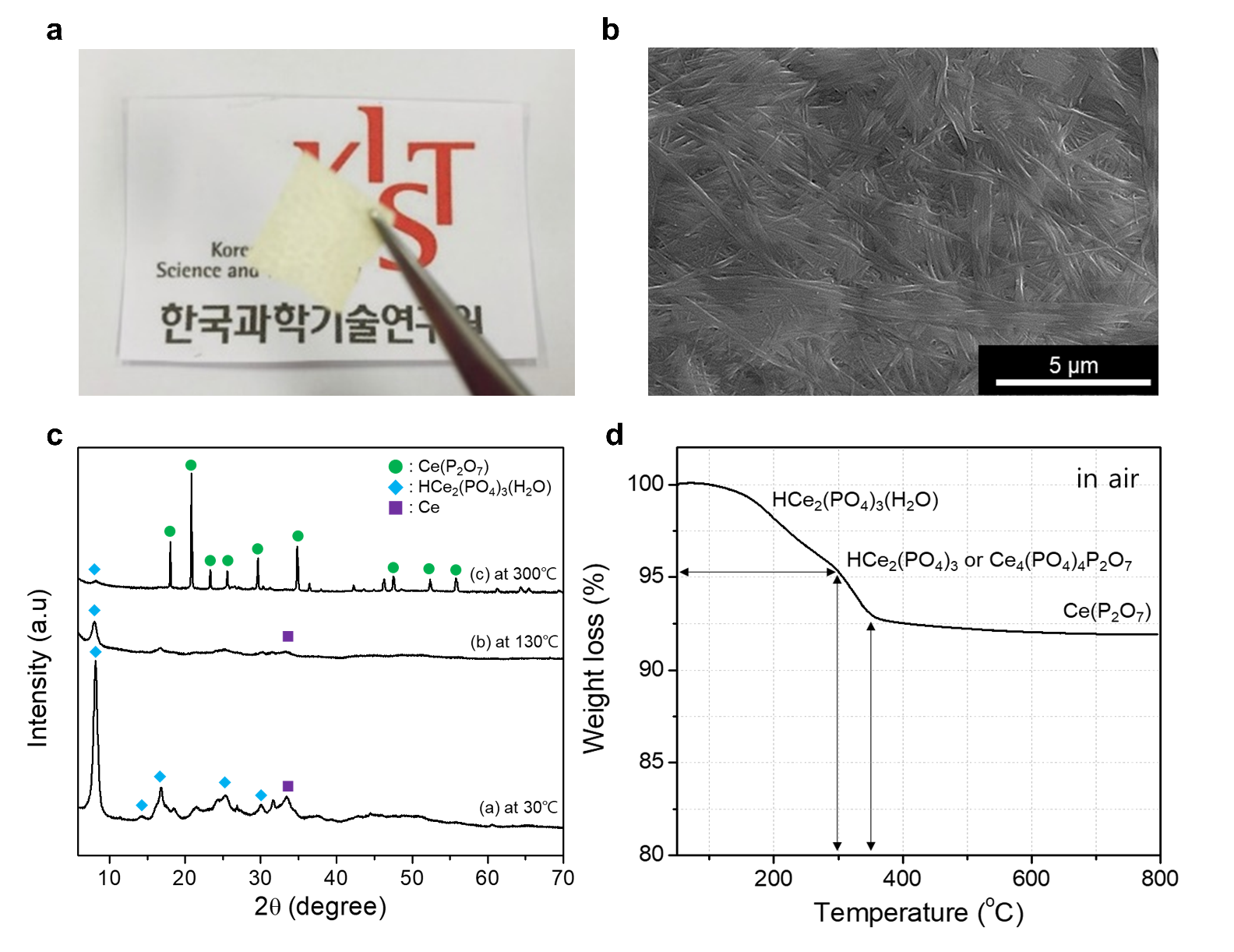 Extended Data Figure 2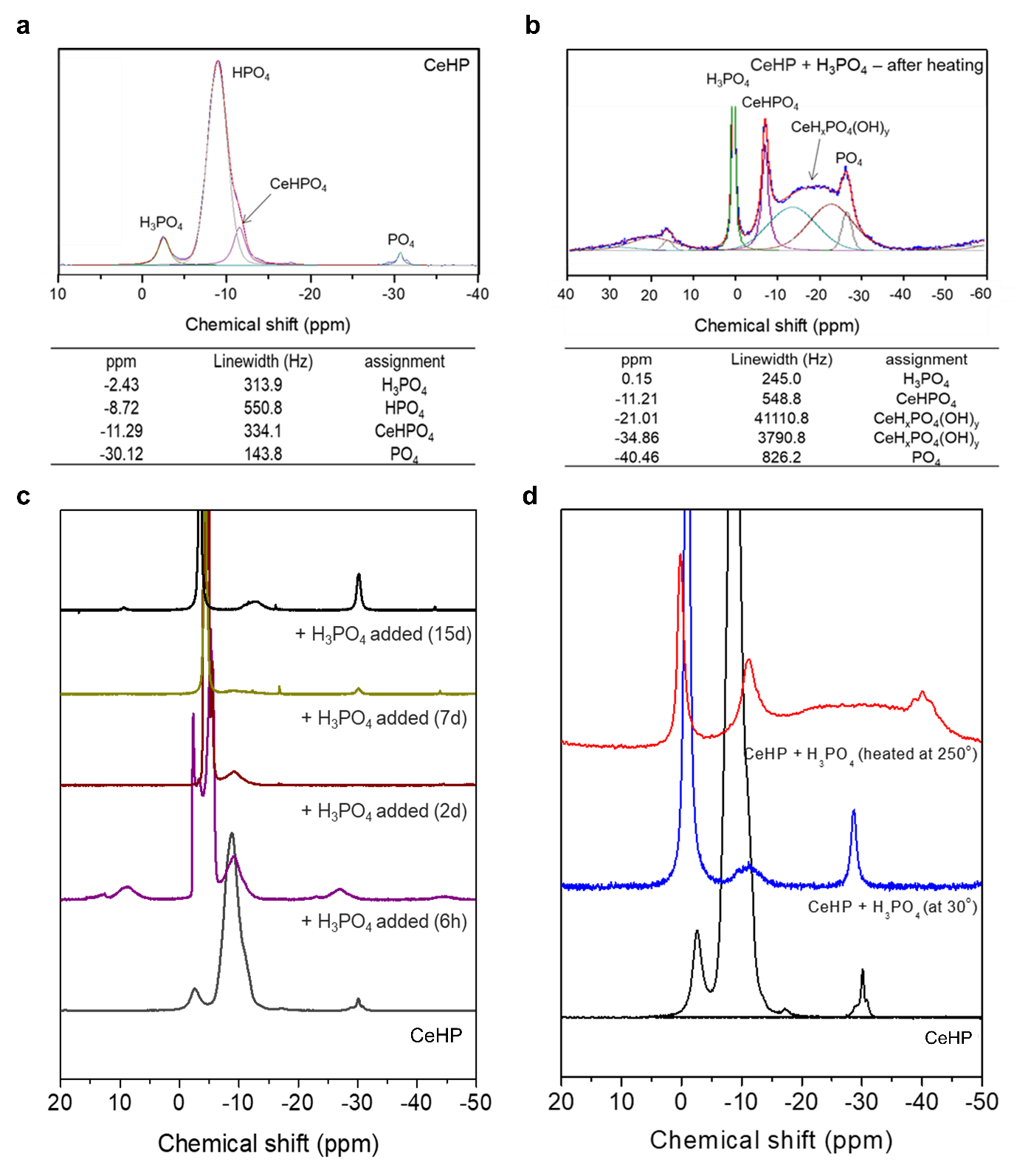 Extended Data Figure 3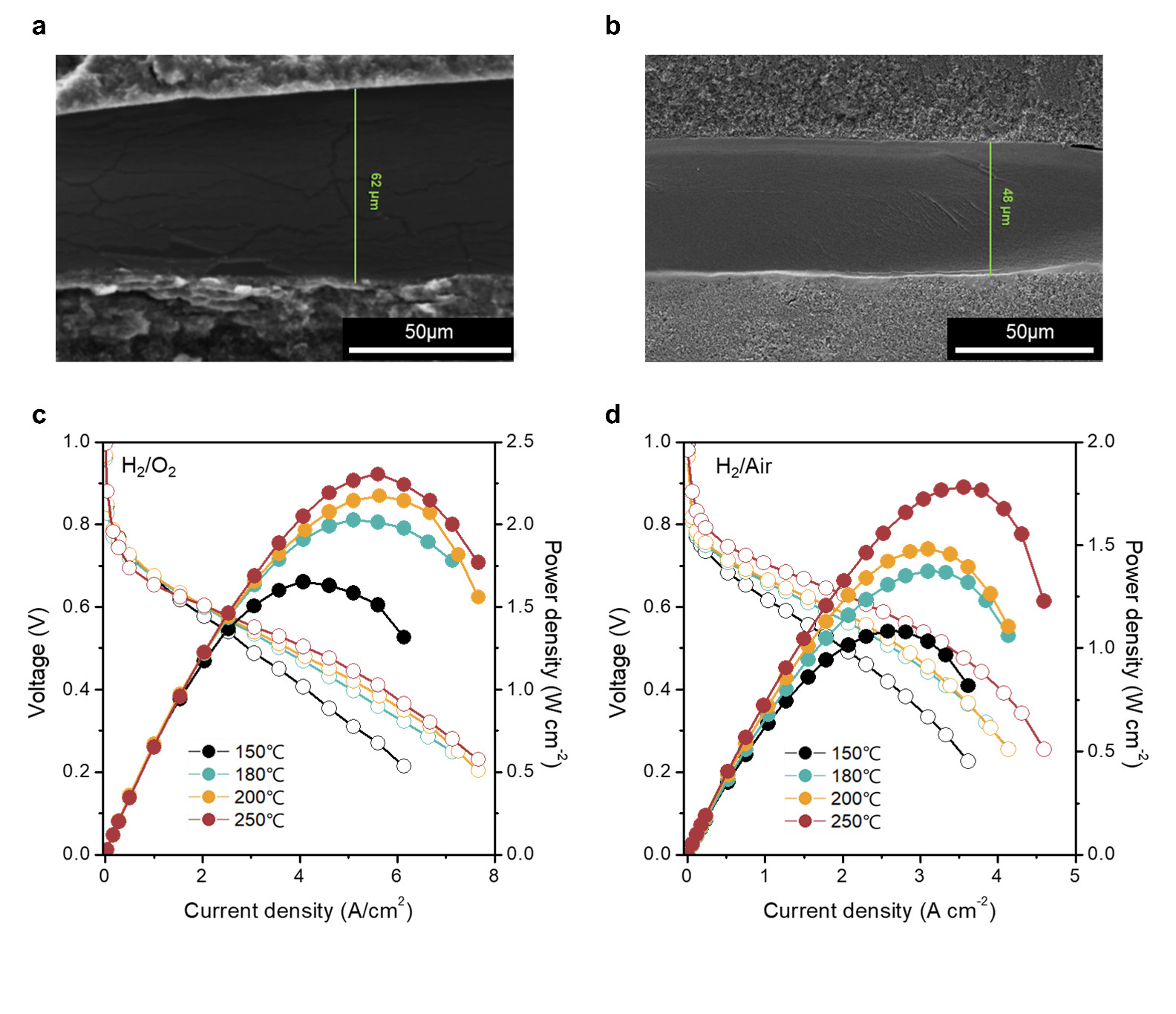 Extended Data Figure 4 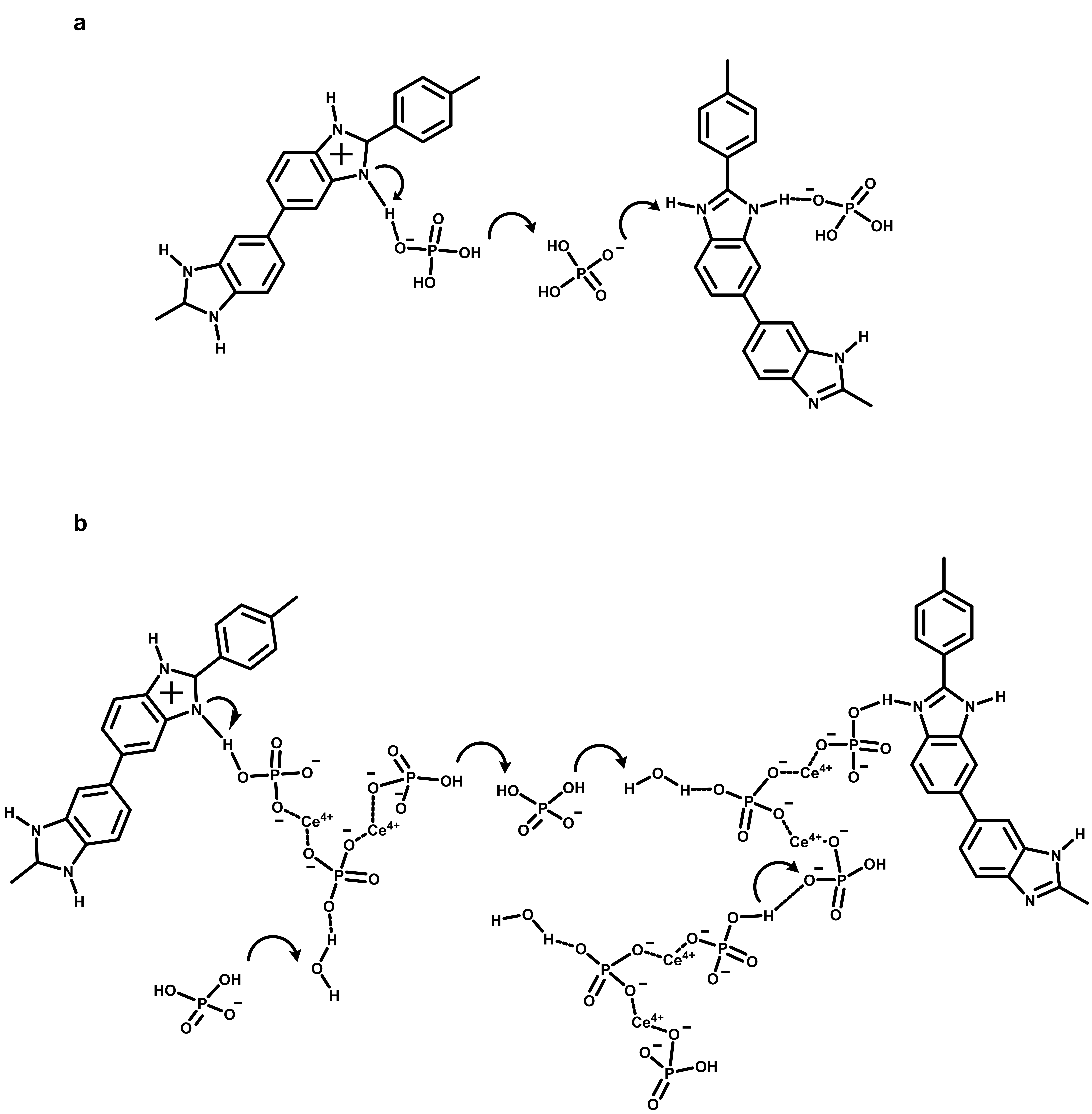 Extended Data Figure 5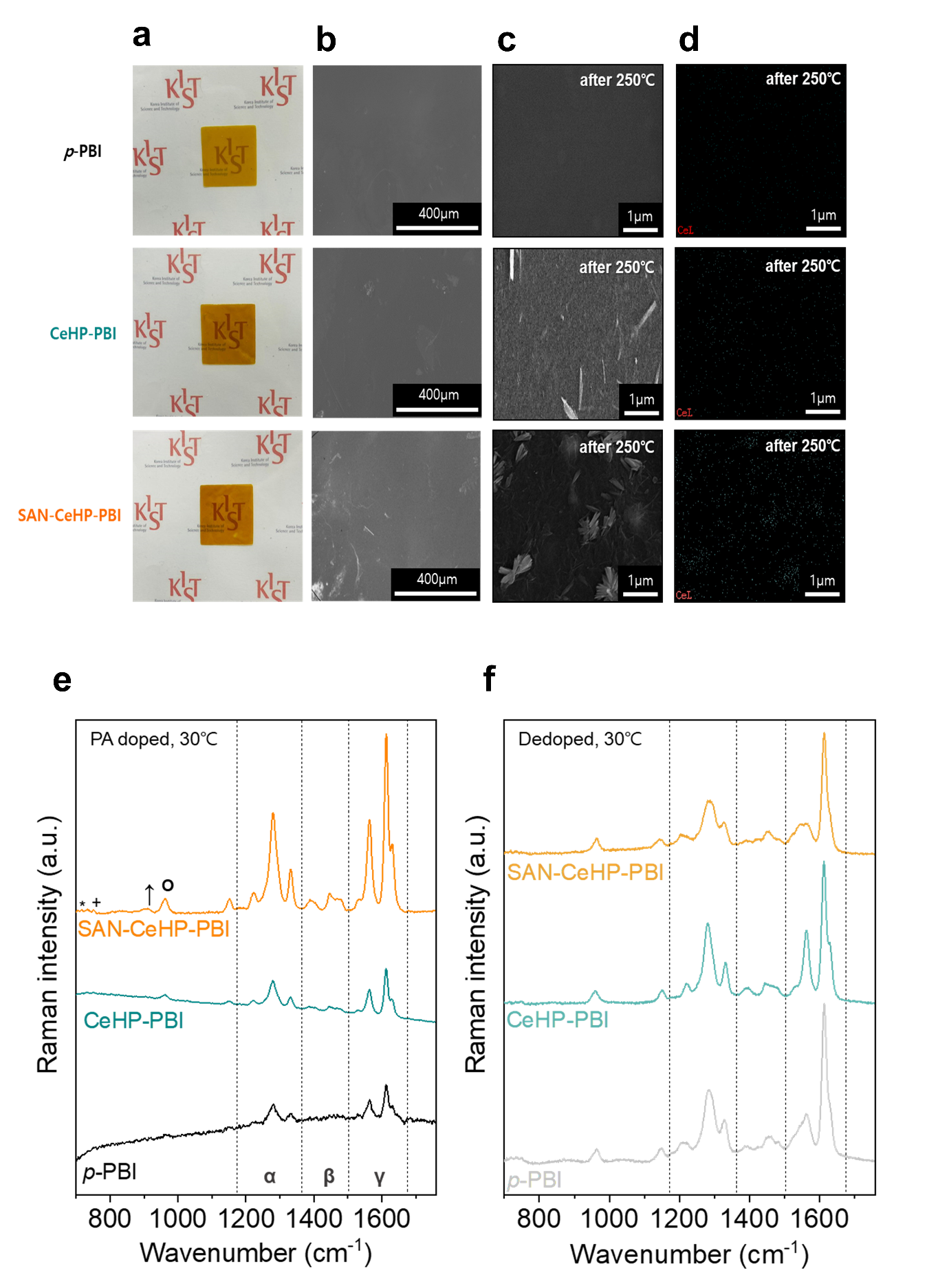 Extended Data Figure 6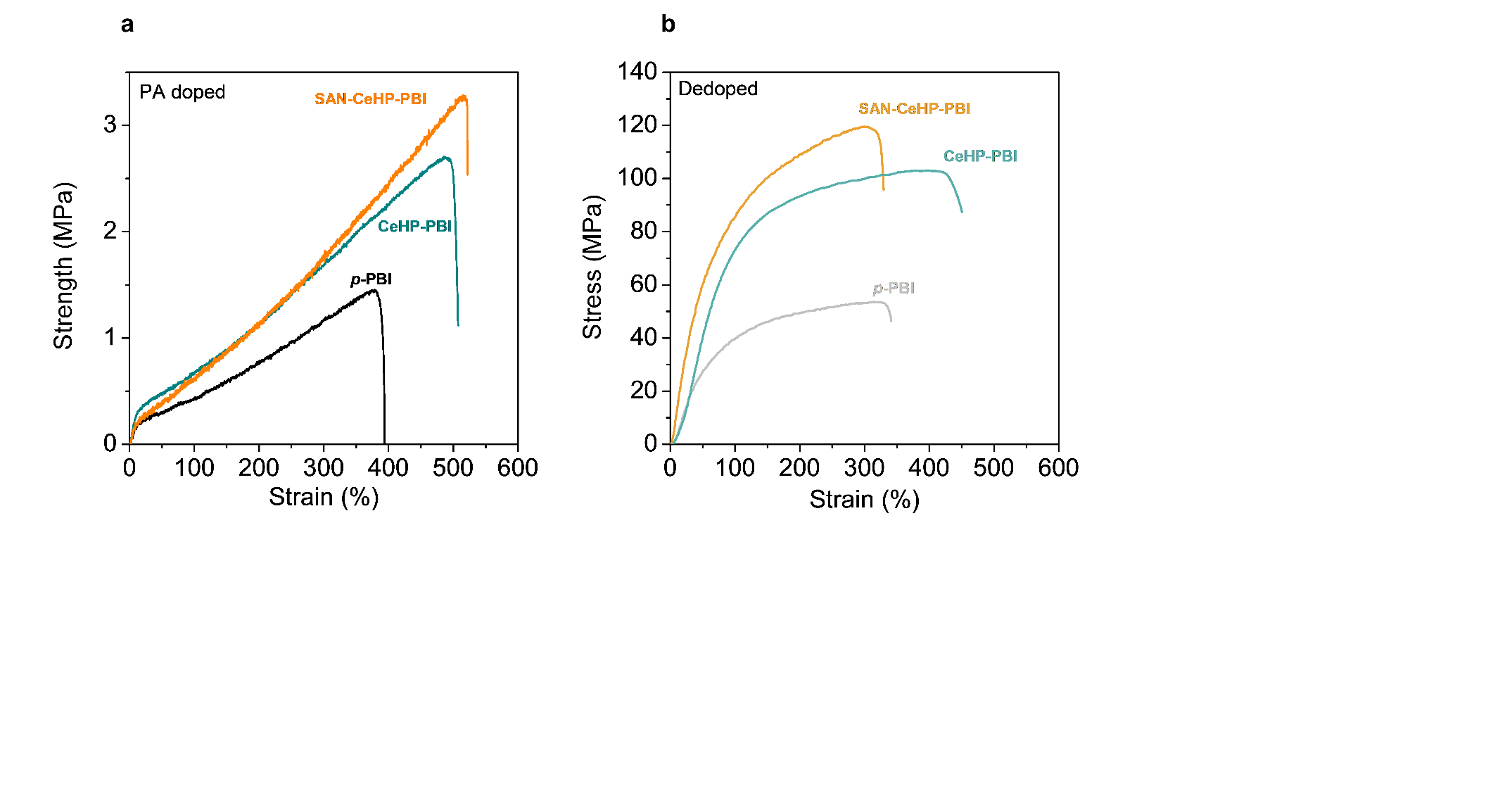 Extended Data Figure 7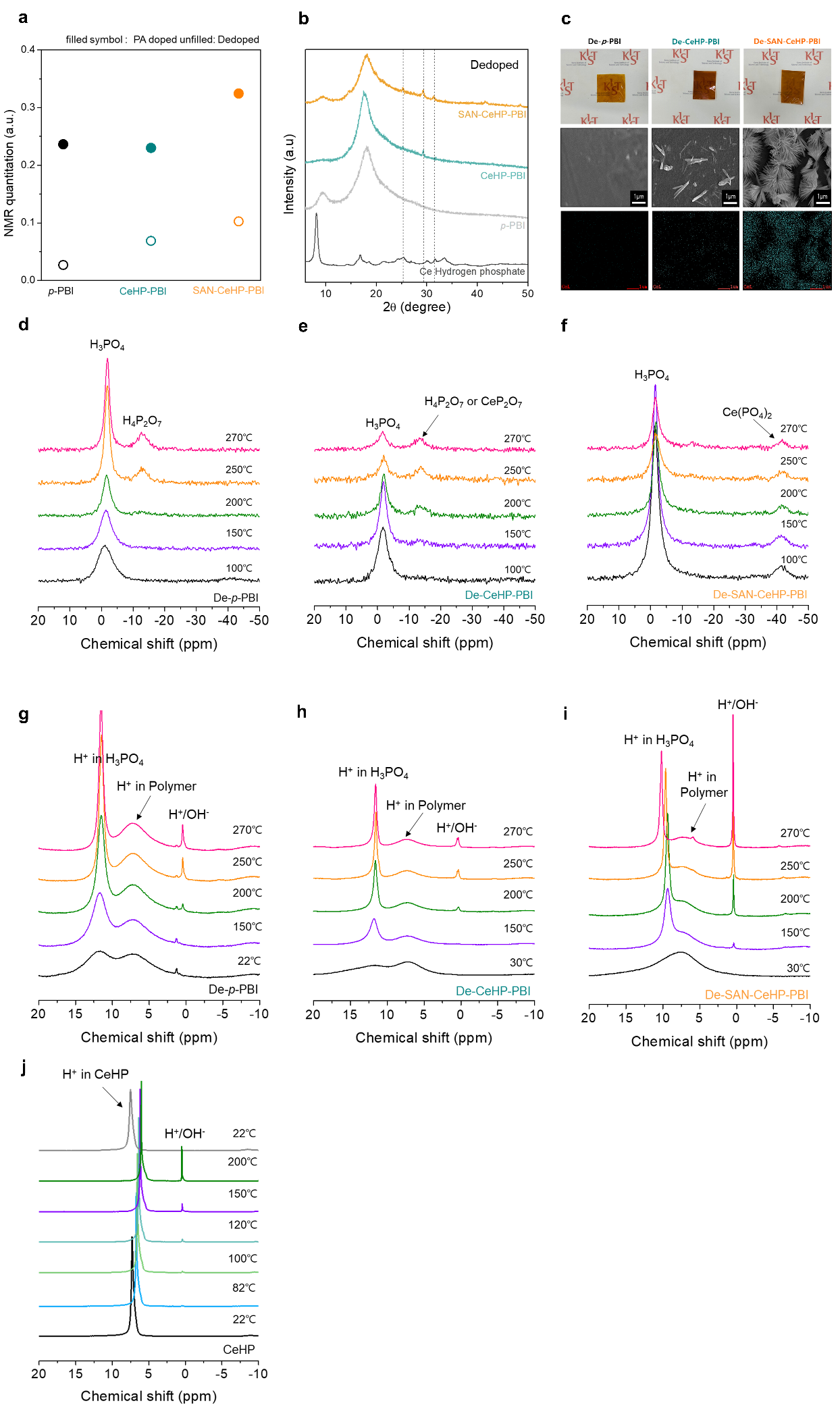 Extended Data Figure 8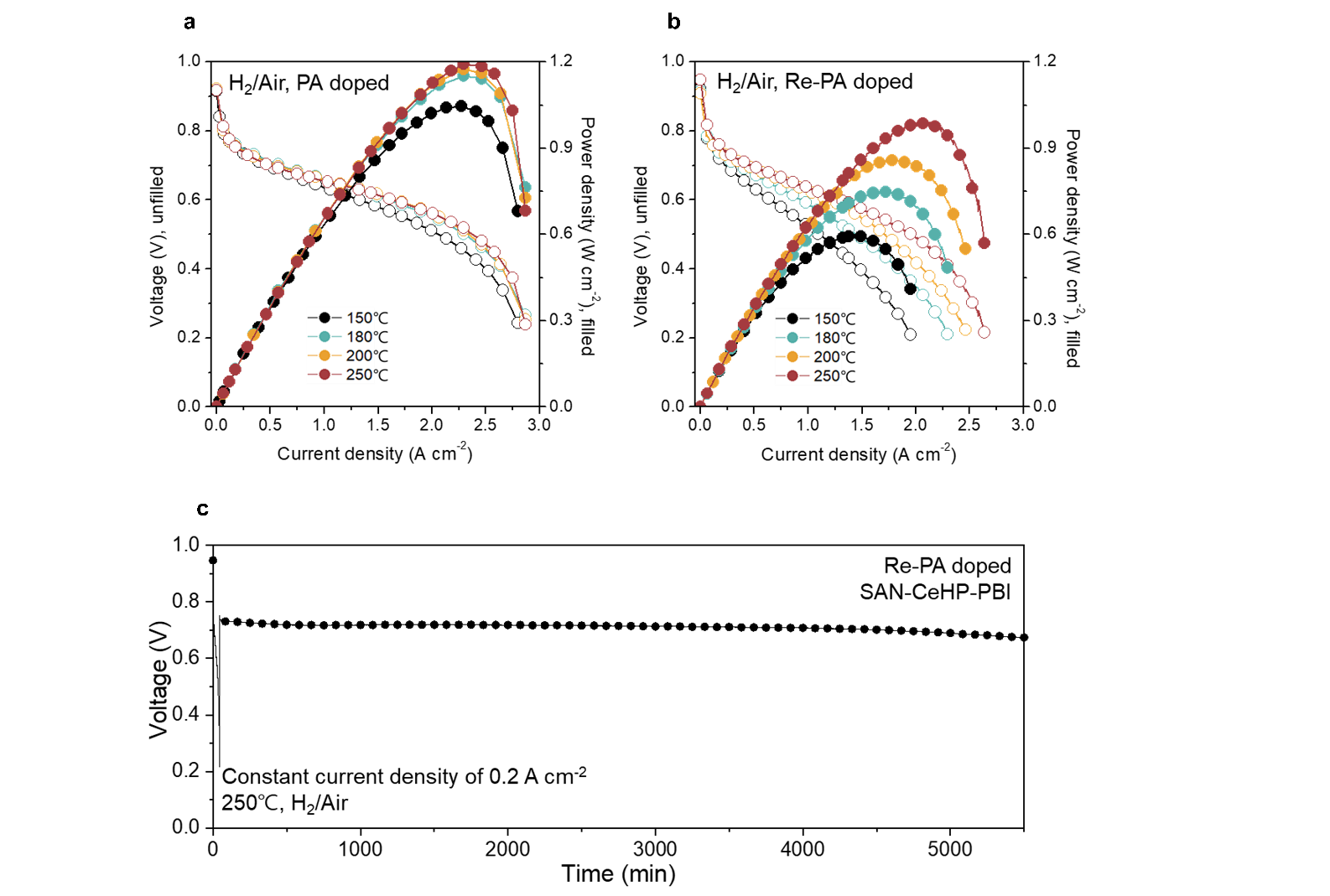 Extended Data Figure 9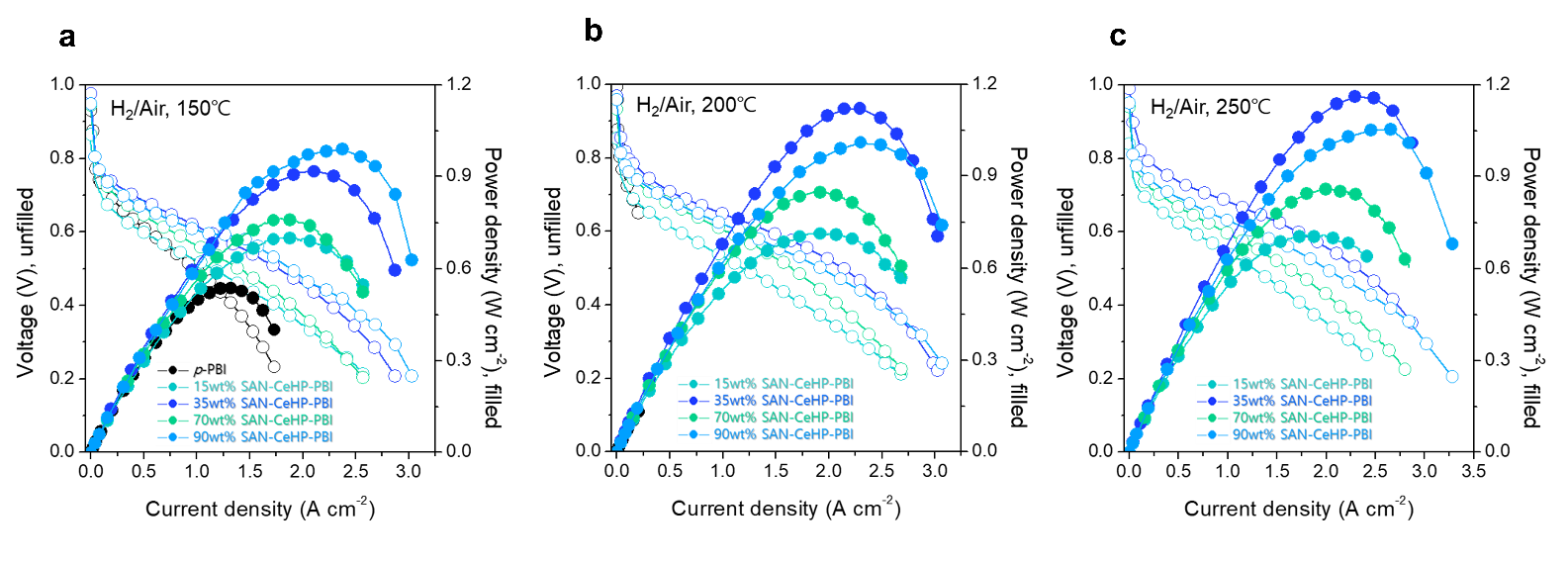 Extended Data Figure 10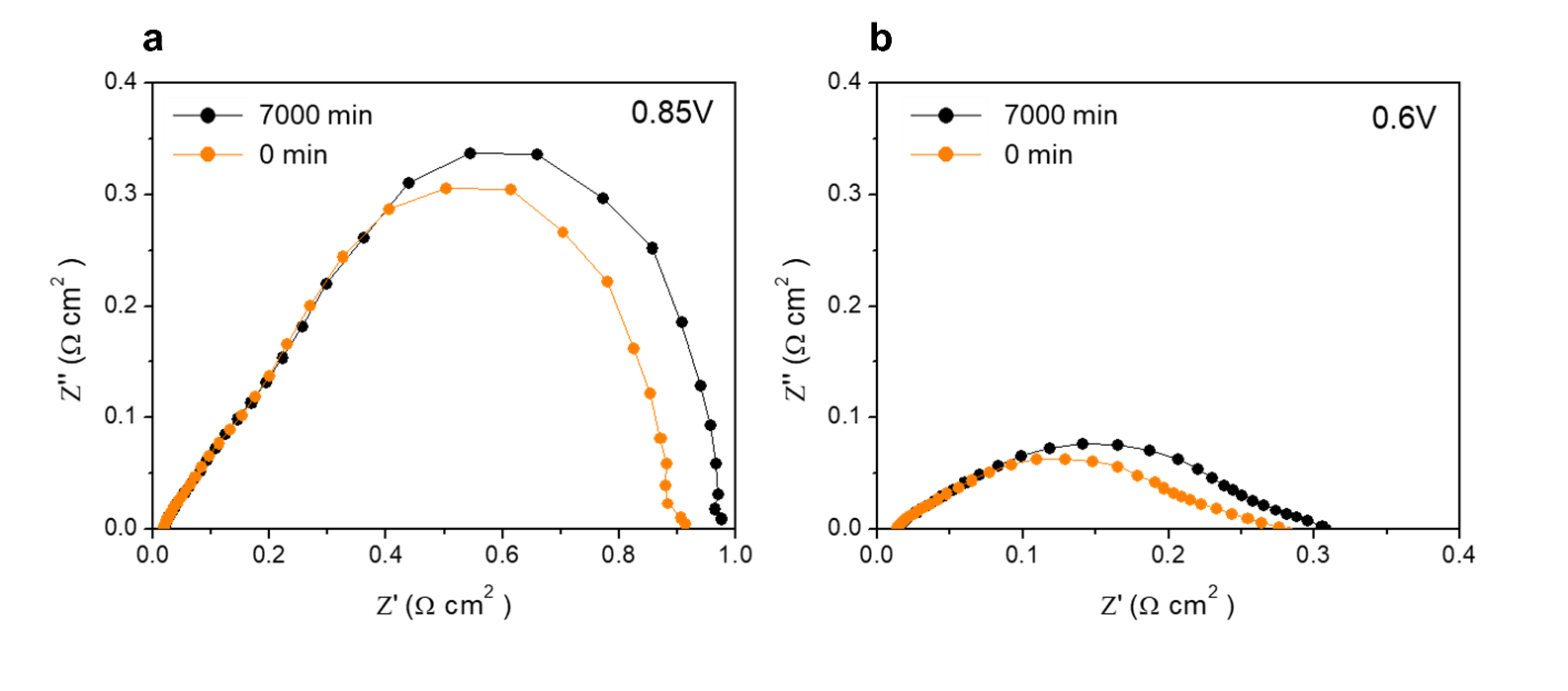 Extended Data Figure 11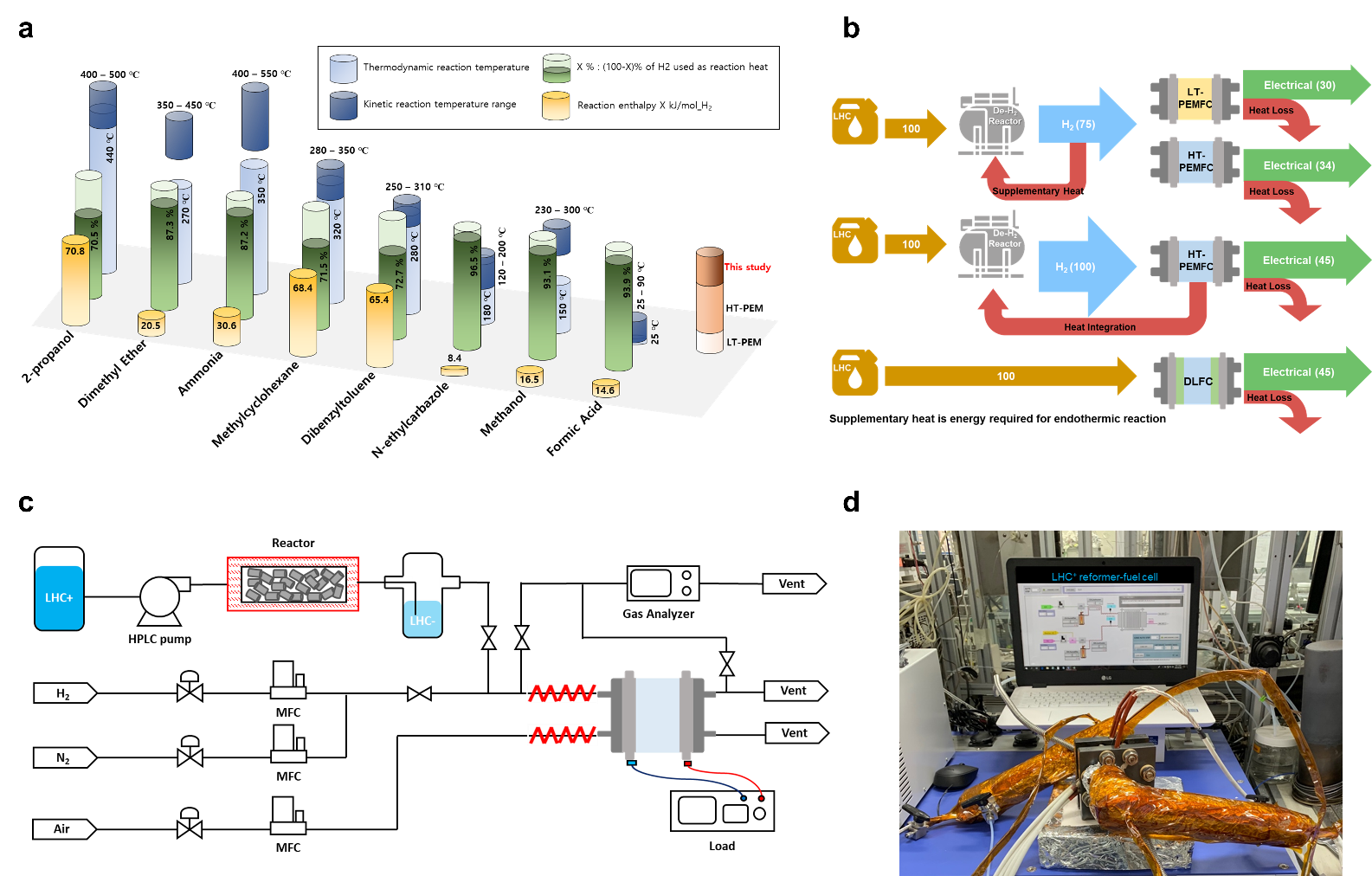 